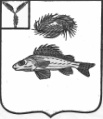 АДМИНИСТРАЦИЯДЕКАБРИСТСКОГО МУНИЦИПАЛЬНОГО ОБРАЗОВАНИЯЕРШОВСКОГО МУНИЦИПАЛЬНОГО РАЙОНАСАРАТОВСКОЙ ОБЛАСТИПОСТАНОВЛЕНИЕот 26.07.2022 года								№ 68Об отмене постановления администрацииДекабристского МО Ершовского МР№ 14/1 от 10.03.2016 г.В соответствии с ч. 2 1 ст. 3.3 Федерального Закона от 25.10.2001 г. № 137-ФЗ «О введении в действие Земельного кодекса Российской Федерации», а также на основании протеста прокуратуры Ершовского района  от 18.07.2022 года № 65-2022, администрация Декабристского муниципального образования Ершовского муниципального района Саратовской областиПОСТАНОВЛЯЕТ:1. Отменить постановление администрации Декабристского муниципального образования Ершовского муниципального района Саратовской области от 10.03.2016 года № 14/1 «Об утверждении административного регламента по предоставлению муниципальной услуги «Предоставление земельного участка из земель сельскохозяйственного назначения, находящихся в муниципальной собственности, для создания фермерского хозяйства и осуществления его деятельности».2.Настоящее постановление вступает в силу с момента подписания.Глава Декабристского МО						Полещук М.А.